ŽUPANIJA: ZAGREBČAKAIzmjene i dopune PROGRAMA RASPOLAGANJA POLJOPRIVREDNIM ZEMLJIŠTEM U VLASNIŠTVU REPUBLIKE HRVATSKEZA OPĆINU KRIŽSADRŽAJ PROGRAMA1. Ukupna površina poljoprivrednog zemljišta u vlasništvu države na području Općine Križ iznosi: 1013,0726 ha2. Podaci o raspolaganju do donošenja ProgramaT-1 Prikaz raspolaganja – do donošenja Programa po svim oblicima – površina u ha3. Sumarni pregled površina poljoprivrednog zemljišta u vlasništvu države prema oblicima raspolaganjaT-2 Prikaz ukupnih površina po oblicima raspolaganjaNAPOMENA/OBRAZLOŽENJE (određene specifičnosti za područje jedinice lokalne samouprave):DETALJNA RAZRADA PROGRAMA RASPOLAGANJA POLJOPRIVREDNIM ZEMLJIŠTEM U VLASNIŠTVU REPUBLIKE HRVATSKE ZA OPĆINU KRIŽKATASTARSKI PODACI O OPĆINI KRIŽOpćina Križ prostire se na površini od 118 km2 i sastoji se od 6 katastarskih općina: Hrastelnica, Križ, Novoselec, Okešinec, Širinec i Šušnjari prikazanih na slici 1.  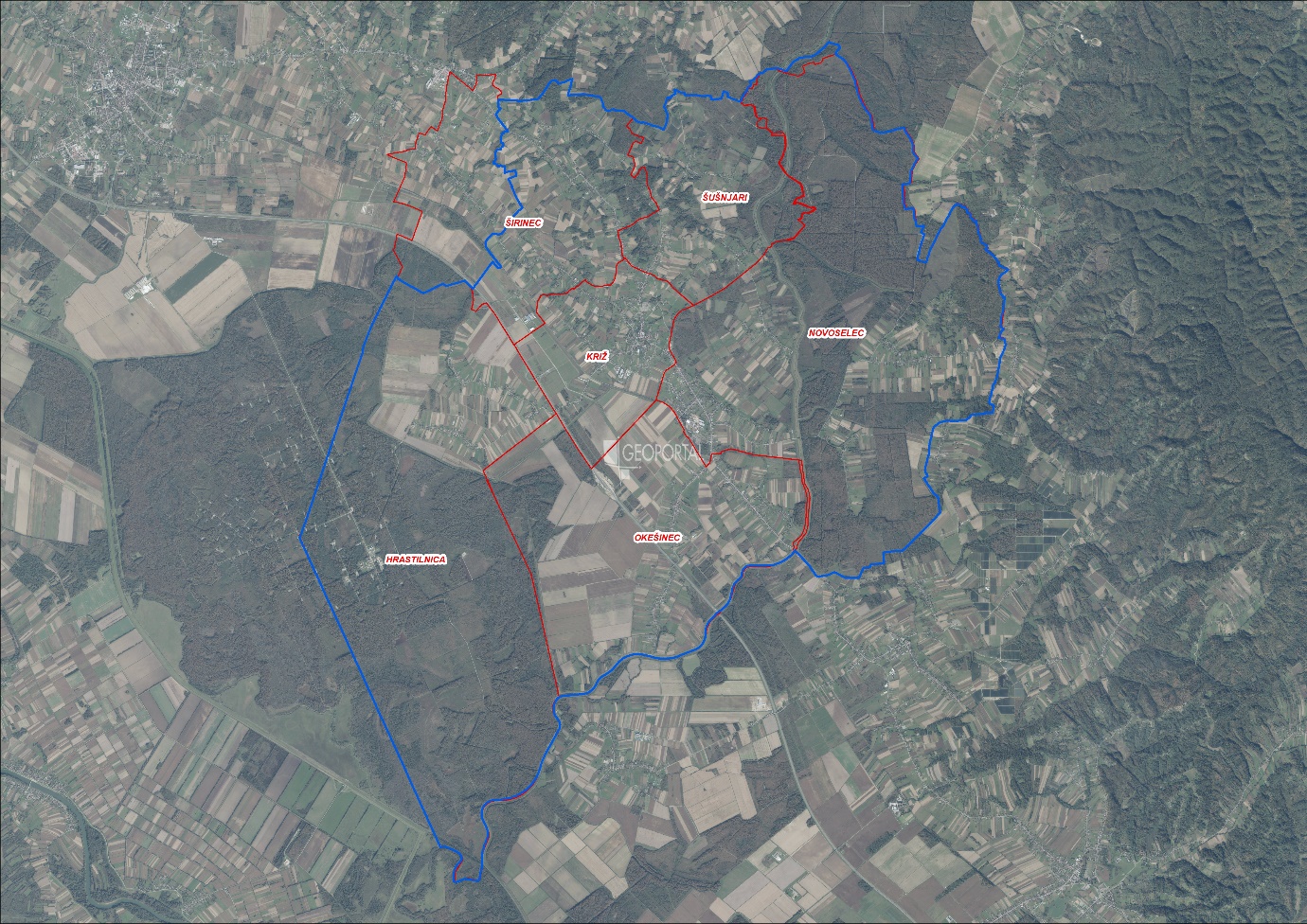 Slika 1: Katastarske općine Općine Križ, Izvor: Državna geodetska uprava - obrada autoraGOSPODARENJE POLJOPRIVREDNIM ZEMLJIŠTEM U VLASNIŠTVU REPUBLIKE HRVATSKE ZA OPĆINU KRIŽSukladno Zakonu o poljoprivrednom zemljištu (NN 20/18, NN 115/18, NN 98/19 i NN 57/22, u daljnjem tekstu: Zakon) poljoprivredno zemljište je dobro od interesa za Republiku Hrvatsku i ima njezinu osobitu zaštitu. Poljoprivrednim zemljištem, u smislu ovoga Zakona, smatraju se poljoprivredne površine koje su po načinu uporabe u katastru opisane kao: oranice, vrtovi, livade, pašnjaci, voćnjaci, maslinici, vinogradi, ribnjaci, trstici i močvare, kao i drugo zemljište koje se može privesti poljoprivrednoj proizvodnji sukladno prostornom planu.Poljoprivredno zemljište mora se održavati pogodnim za poljoprivrednu
proizvodnju. Pod održavanjem poljoprivrednog zemljišta pogodnim za poljoprivrednu
proizvodnju smatra se sprječavanje njegove zakorovljenosti i obrastanja višegodišnjim
raslinjem, kao i smanjenje njegove plodnosti.Raspolaganje poljoprivrednim zemljištem u vlasništvu države u smislu ovoga
Zakona predstavlja: zakup i zakup za ribnjake, zakup zajedničkih pašnjaka, zamjena, prodaja, prodaja izravnom pogodbom, davanje na korištenje izravnom pogodbom, razvrgnuće suvlasničke zajednice, osnivanje prava građenja i osnivanje prava služnosti.UKUPNA POVRŠINA POLJOPRIVREDNOG ZEMLJIŠTA U VLASNIŠTVU REPUBLIKE HRVATSKEPrema dosada prikupljenim službenim podacima katastra, zemljišnih knjiga, pristiglih očitovanja nadležnih institucija i druge dokumentacije površina poljoprivrednog zemljišta u vlasništvu RH na području Općine Križ iznosi 1013,0726 ha.Popis svih katastarskih čestica poljoprivrednog zemljišta u vlasništvu RH kojima raspolaže Općina Križ nalazi se u excel TABLICI V1. Prikaz katastarskih čestica poljoprivrednog zemljišta u vlasništvu RH na području Općine Križ sa podlogom digitalne ortofoto karte izrađena je prema službeno dostavljenim podacima Državne geodetske uprave za potrebe izrade Programa i nalazi se u prilogu KARTOGRAFSKI PRIKAZ 1, a njegov umanjeni prikaz vidljiv na slici 2. 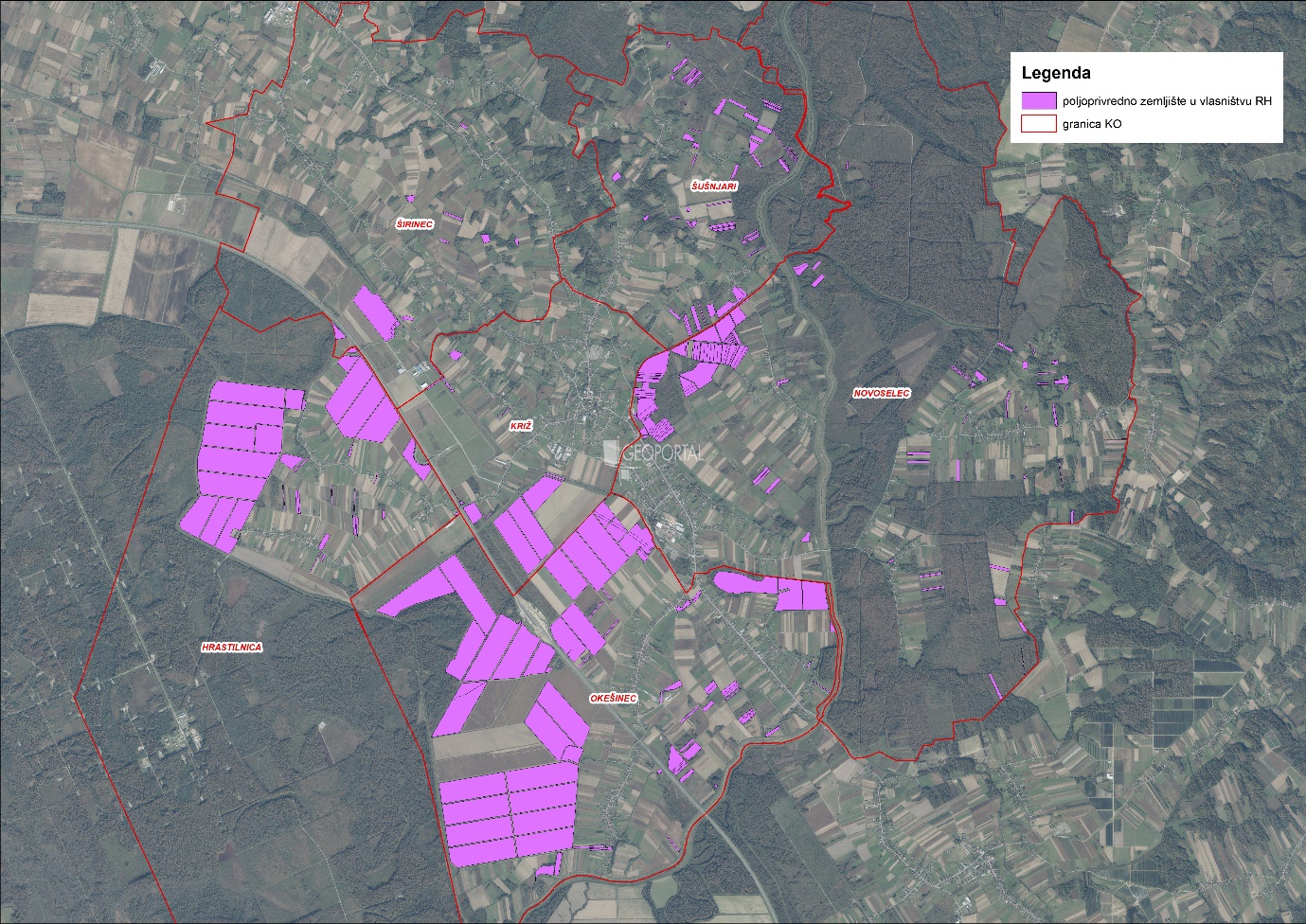 	Slika 2:Ukupna površina državnog poljoprivredno zemljište na području Općine KrižIzvor: Državna geodetska uprava, obrada autoraPODACI O DOSADAŠNJEM RASPOLAGANJU POLJOPRIVREDNIM ZEMLJIŠTEM U VLASNIŠTVU DRŽAVE Poljoprivrednim zemljištem u vlasništvu Republike Hrvatske na području Općine Križ raspolagalo se temeljem sljedećih dosadašnjih oblika raspolaganja prikazanih u tablici T-3.T-3: Prikaz dosadašnjeg raspolaganja poljoprivrednim zemljištem u vlasništvu RHPrikaz katastarskih čestica koje su pod jednim od oblika raspolaganja poljoprivrednog zemljišta u vlasništvu RH na području Općine Križ sa podlogom digitalne ortofoto karte izrađena je prema službeno dostavljenim podacima Državne geodetske uprave za potrebe izrade Programa i nalazi se u prilogu KARTOGRAFSKI PRIKAZ 2, a njegov umanjeni prikaz vidljiv na slici 3. 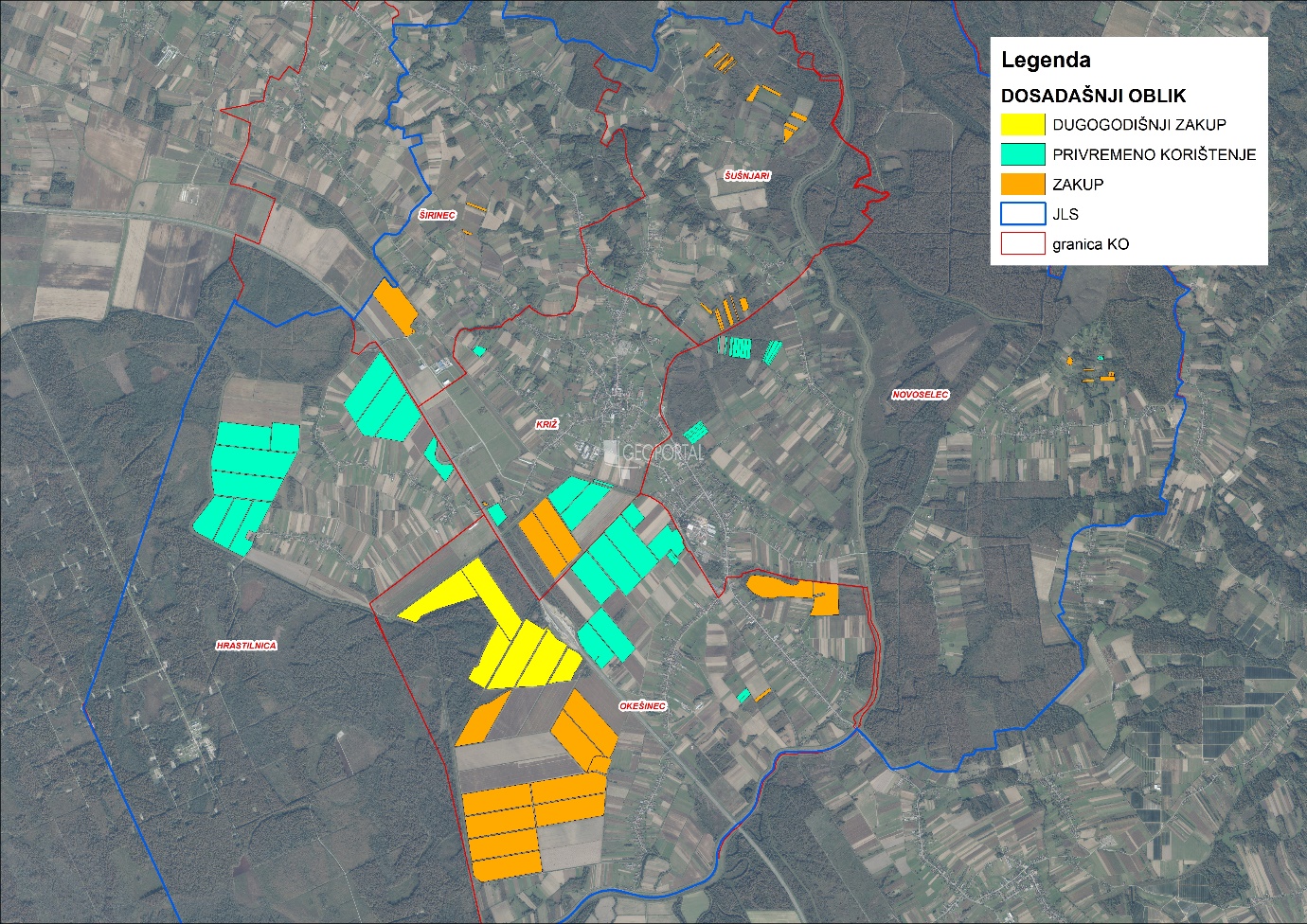 Slika 3: Prikaz dosadašnjeg raspolaganja poljoprivrednim zemljištem u vlasništvu RH na području Općine KrižIzvor: Državna geodetska uprava, Općina Križ, Ministarstvo poljoprivrede - obrada autoraPOVRŠINE ODREĐENE ZA ZAKUPNa području Općine Križ za zakup poljoprivrednog zemljišta određeno je 987,5090 hektara.Prikaz katastarskih čestica koje su Programom predviđene za zakup u vlasništvu RH na području Općine Križ sa podlogom digitalne ortofoto karte izrađena je prema službeno dostavljenim podacima Državne geodetske uprave za potrebe izrade Programa i nalazi se u prilogu KARTOGRAFSKI PRIKAZ 3, a njegov umanjeni prikaz vidljiv na slici 4. Popis svih katastarskih čestica poljoprivrednog zemljišta u vlasništvu RH određenih za davanje u zakup nalazi se u TABLICI V1, a u tablici T-4 prikazana je površina određena za zakup prema katastarskim općinama.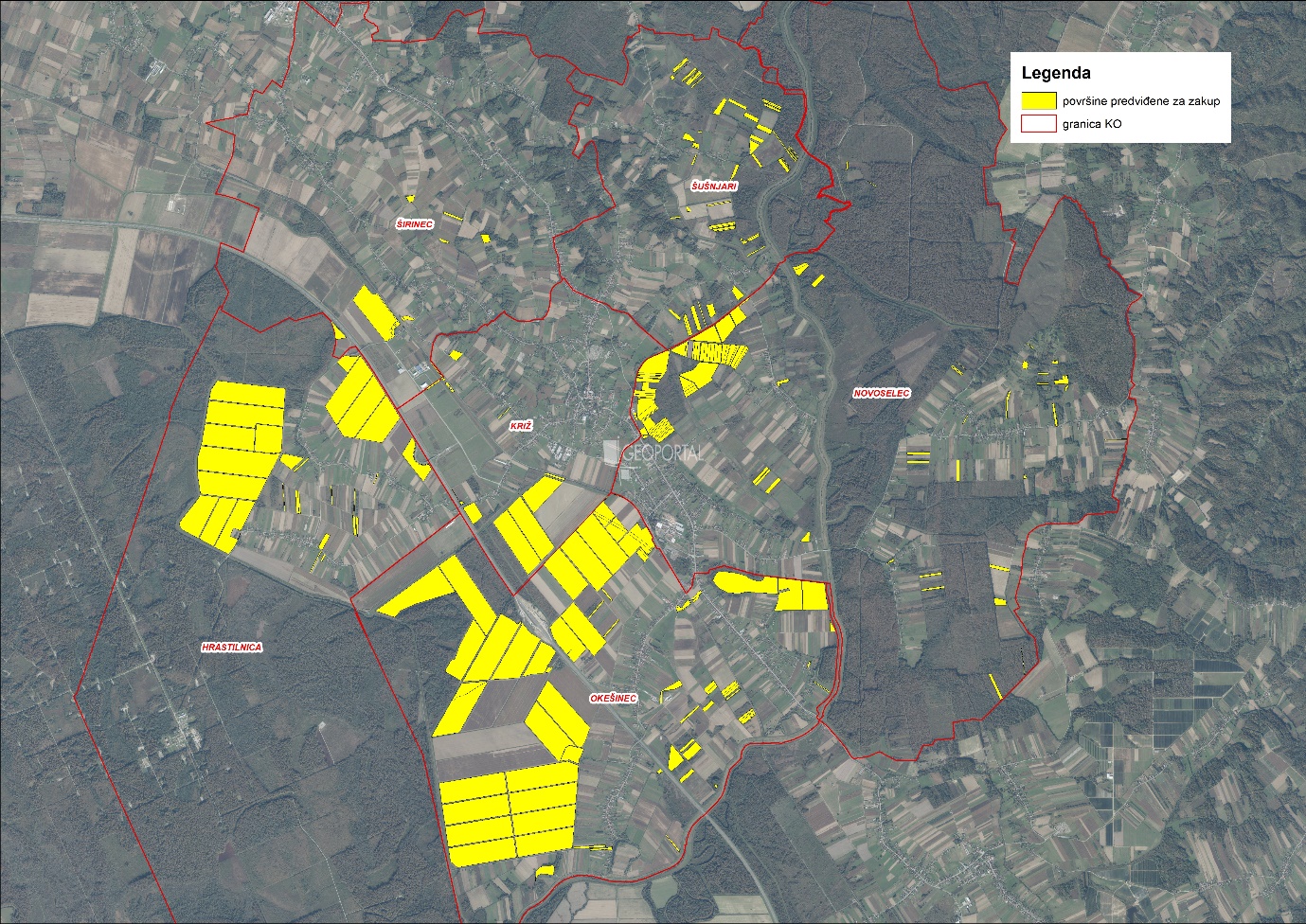 Slika 4: Površine određene za davanje u zakup na području Općine KrižIzvor: Državna geodetska uprava, Općina Križ - obrada autoraT-4: Poljoprivredno zemljište određeno za zakup prema katastarskim općinamaPOVRŠINE ODREĐENE ZA PRODAJUNa području Općine Križ za prodaju poljoprivrednog zemljišta određeno je 5,0260 hektara.Popis svih katastarskih čestica poljoprivrednog zemljišta u vlasništvu RH određenih za prodaju nalazi se u TABLICI V1.Prikaz katastarskih čestica koje su Programom predviđene za prodaju u vlasništvu RH na području Općine Križ sa podlogom digitalne ortofoto karte izrađena je prema službeno dostavljenim podacima Državne geodetske uprave za potrebe izrade Programa i nalazi se u prilogu KARTOGRAFSKI PRIKAZ 4, a njegov umanjeni prikaz vidljiv na slici 5. 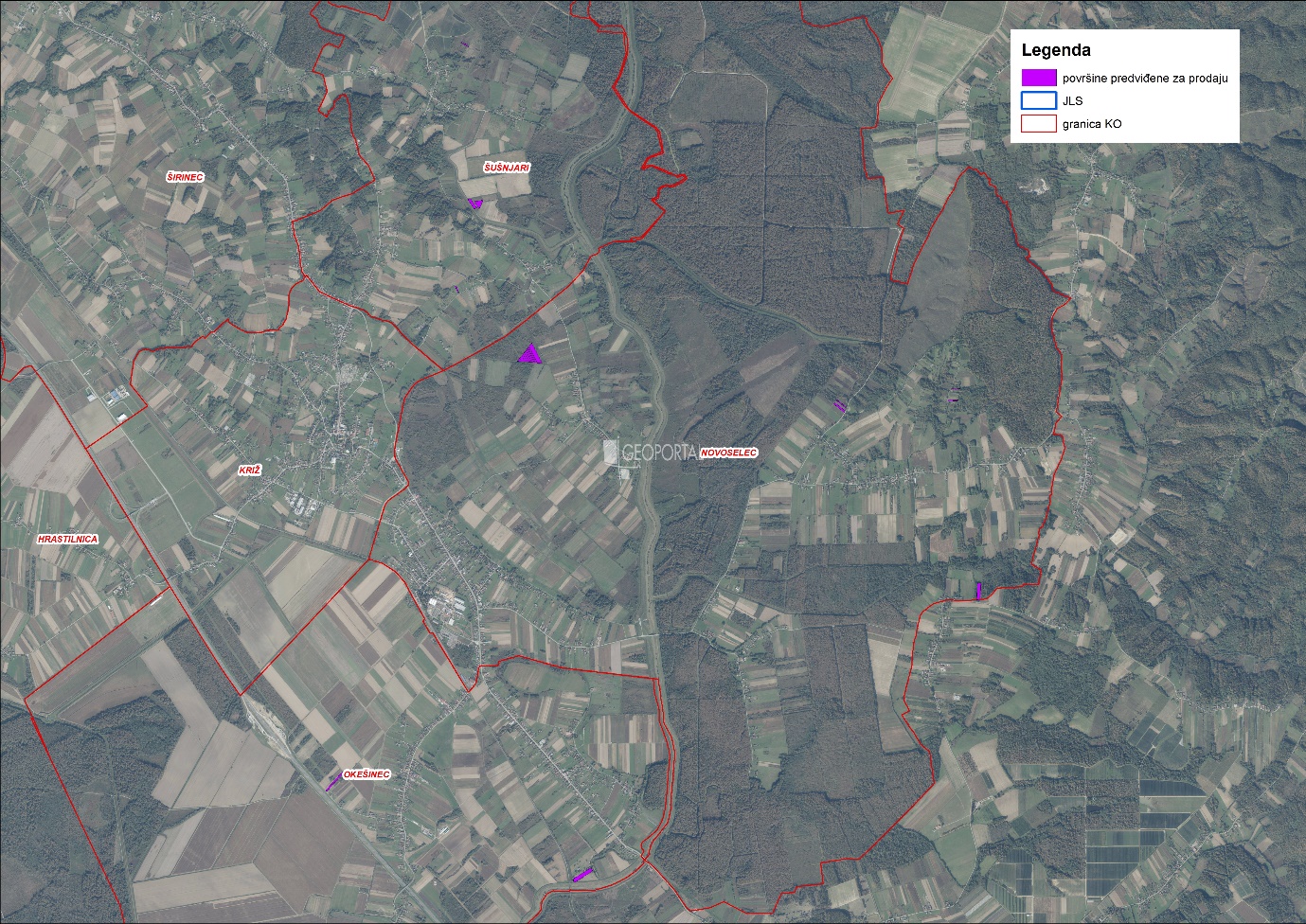 Slika 5: Površine određene za prodaju na području Općine KrižIzvor: Državna geodetska uprava, Općina Križ - obrada autoraPOVRŠINE ODREĐENE ZA POVRAT Na području Općine Križ za povrat poljoprivrednog zemljišta određeno je 20,5376 hektara.Popis svih katastarskih čestica poljoprivrednog zemljišta u vlasništvu RH određenih za povrat nalazi se u TABLICI V1.Očitovanjem Zagrebačke Županije, Upravnog odjela za prostorno uređenje, gradnju i zaštitu okoliša, Odsjeka za imovinsko-pravne poslove Ispostava Ivanić-Grad (KLASA:034-04/22-12/18, URBROJ: 238-18-12-05/2-22-2, 29.12.2022.) dostavljen je podatak okvirne površine poljoprivrednog zemljišta na području Općine Križ za koju je podnijet zahtjev za povrat, a iznosi cca 35 jutara i 795 čhv (cca 20,4269 ha).Prikaz katastarskih čestica koje su Programom predviđene za povrat u vlasništvu RH na području Općine Križ sa podlogom digitalne ortofoto karte izrađena je prema službeno dostavljenim podacima Državne geodetske uprave za potrebe izrade Programa i nalazi se u prilogu KARTOGRAFSKI PRIKAZ 5, a njegov umanjeni prikaz vidljiv na slici 6. Slika 6: Površine određene za povrat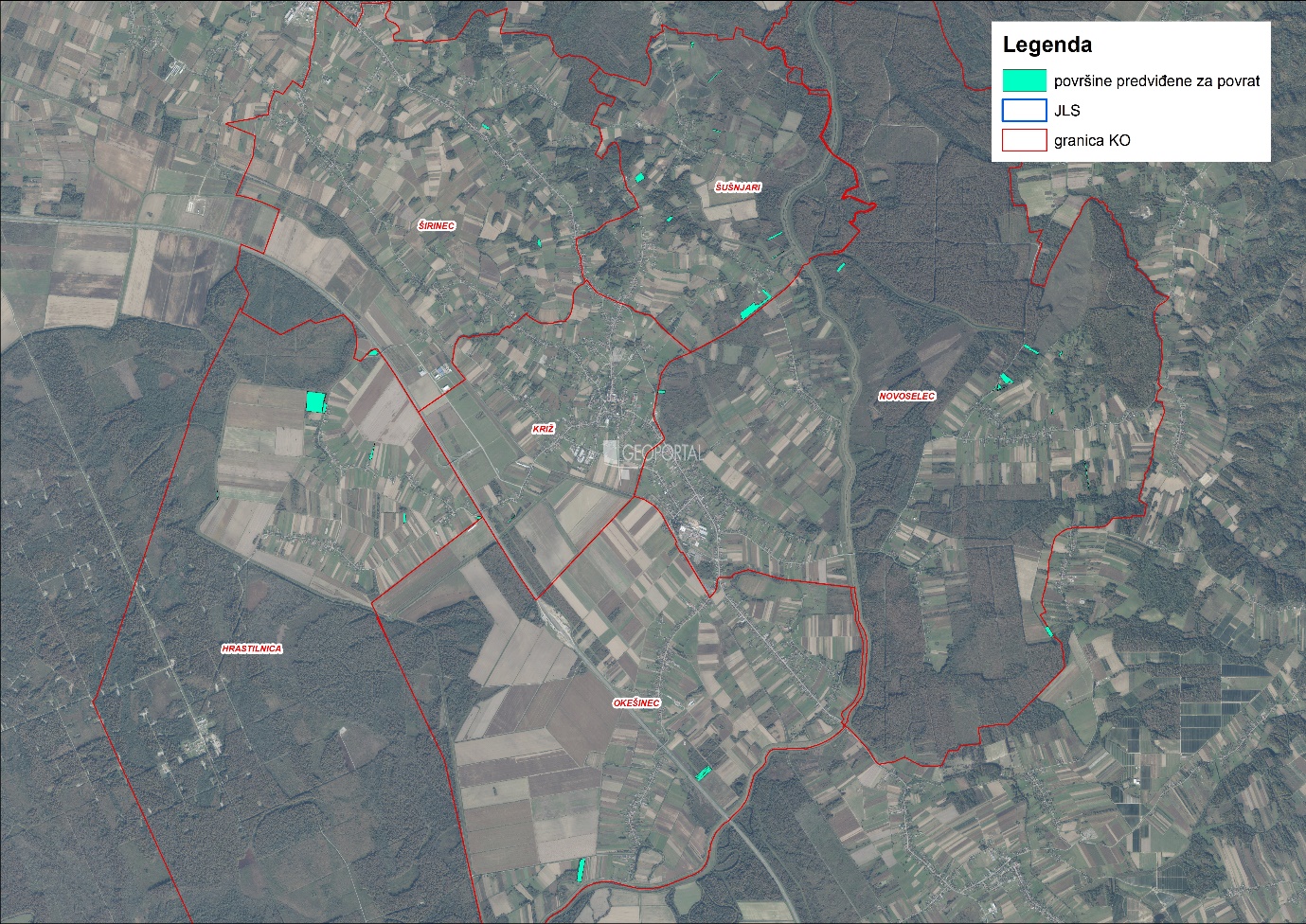 Izvor: Državna geodetska uprava, Općina Križ - obrada autoraPOVRŠINE ODREĐENE ZA ZAKUP ZA RIBNJAKENa području Općine Križ ne postoje površine poljoprivrednog zemljišta u vlasništvu Republike Hrvatske određene za zakup za ribnjake.POVRŠINE ODREĐENE ZA ZAKUP ZAJEDNIČKIH PAŠNJAKANa području Općine Križ ne postoje površine poljoprivrednog zemljišta u vlasništvu Republike Hrvatske određene za zakup zajedničkih pašnjaka.  POVRŠINE ODREĐENE ZA OSTALE NAMJENENa području Općine Križ ne postoje površine poljoprivrednog zemljišta u vlasništvu Republike Hrvatske određene za ostale namjene.   PRILOZI:Dokumentacija sukladno Pravilniku o dokumentaciji potrebnoj za donošenje Programa raspolaganja poljoprivrednim zemljištem u vlasništvu RH (NN 98/2022):Kopija katastarskog plana,Zemljišnoknjižni izvadci, Posjedovni listovi,Uvjerenje Upravnog tijela županije, odnosno Grada Zagreba, nadležnog za prostorno uređenje da li se predmetne čestice nalaze izvan granica građevinskog područja,Očitovanje tijela regionalne samouprave, odnosno Grada Zagreba o površini koju je potrebno osigurati kao nadoknadu za oduzetu imovinu,Uvjerenje Hrvatskih šuma d.o.o.,Očitovanje Hrvatskih voda,Uvjerenje Upravnog tijela županije, odnosno Grada Zagreba, nadležnog za prostorno uređenje da li su predmetne čestice u obuhvatu postojećeg i/ili planiranog sustava javnog navodnjavanja,Očitovanje Hrvatskog centra za razminiranje,Mišljenje nadležnog tijela za zaštitu okoliša o potrebi provedbe strateške procjene utjecaja na okoliš,Popis priloga iz detaljne razrade ProgramaTABLICA V1 : Popis katastarskih čestica poljoprivrednog zemljišta u vlasništvu RH po katastarskim općinama. KARTOGRAFSKI PRIKAZ 1: poljoprivredno zemljište u vlasništvu RH za Općinu KrižKARTOGRAFSKI PRIKAZ 2: dosadašnje raspolaganje poljoprivrednim zemljištem u vlasništvu RH za Općinu KrižKARTOGRAFSKI PRIKAZ 3: površine određene za zakup za Općinu KrižKARTOGRAFSKI PRIKAZ 4: površine određene za prodaju za Općinu KrižKARTOGRAFSKI PRIKAZ 5: površine određene za povrat za Općinu KrižKOPIJE KATASTARSKOG PLANA - PK u digitalnom obliku s označenim oblicima raspolaganjaR.
br.OBLIK RASPOLAGANJA
(skraćeni naziv iz ugovora)Ukupan broj
ugovoraUkupna površina po ugovorima1zakup15301,0780 ha2dugogodišnji zakup1121,4467 ha3privremeno korištenje16339,5516 haUKUPNO32762,0763  haOBLIK
RASPOLAGANJAPovršina
u haNAPOMENA(minirano, višegodišnji nasadi i sustavi odvodnje i navodnjavanja)površine određene za povrat20,5376površine određene za prodaju– jednokratno, maksimalno do 25 %5,0260površine određene za zakup987,5090površine određene za zakup ribnjaka-površine određene za zakup zajedničkih pašnjaka-površine određene za ostale namjene– jednokratno, maksimalno do 5 %-Popis katastarskih čestica sa navedenim razlozima zbog čega neke čestice više nisu dio Programa:Popis katastarskih čestica koje su dodane u Program raspolaganja:Do promjene je došlo i kod dosadašnjeg raspolaganja, čestice na kojima su istekli ugovori o privremenom korištenju više nemaju oznaku dosadašnjeg raspolaganja.R.
br.OBLIK RASPOLAGANJA
(skraćeni naziv iz ugovora)Ukupan broj
ugovoraUkupna površina po ugovorima1zakup15301,0780 ha2dugogodišnji zakup1121,4467 ha3privremeno korištenje16339,5516 haUKUPNO32762,0763  haNaziv katastarske općinePovršina (ha)HRASTILNICA250,2089KRIŽ54,8708NOVOSELEC91,4884OKEŠINEC539,2941ŠIRINEC23,7693ŠUŠNJARI27,8775Ukupni zbroj987,5090